

       FREUNDE DER ROMANISCHEN BASILIKA                                                 Im Juli 2022                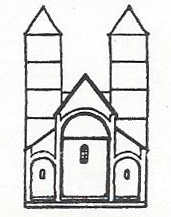        ST. MICHAEL, ALTENSTADT E.V.       Gartenweg 11
       86972 Altenstadt       Telefon 08861 | 259328
       Telefax 08861  | 259329       basilikafreunde.altenstadt@googlemail.comMitgliederbrief 2022				 
Grüß Gott an alle Mitglieder, Freunde und Gönner; 

seit 30 Jahren gibt es inzwischen unseren Förderverein Freunde der romanischen Basilika St. Michael, Altenstadt. Die Gründung erfolgte im Mai 1992. Fast auf den Tag genau haben wir 30 Jahre später im Mai 2022 die Jahresmesse für unseren Förderverein gehalten, die von Pfarrer Beyrer zelebriert und von den „Schongauer Land-Streichern“ gestaltet wurde.Besondere Anerkennung gilt allen, die damals zurzeit der großen Renovierung Anfang der 90-er Jahre den Förderverein gegründet haben, aber genauso allen langjährigen Mitgliedern. Wir wissen die Treue zu schätzen. Bleiben Sie unserem Förderverein wohlgesonnen. Und helfen Sie mit, dass wir auch zukünftig neue Mitglieder gewinnen. Wir sind eine starke Gemeinschaft mit über 260 Mitgliedern. Das soll so bleiben.OrgelmatineenIm Juli und August finden an vier Sonntagen die Orgelmatineen statt. Das Programm dazu steht im separaten Flyer, der diesem Mitgliederbrief beigegeben wird. Die Konzerte erfreuen sich großer Beliebtheit. Seien Sie unsere Gäste. Die drei Kirchenmusikerinnen und der Kirchenmusiker freuen sich genauso wie wir vom Förderverein auf einen guten Zuspruch. OrgelkalenderMit dieser Post verschicken wir auch den Orgelkalender für die Pfarreiengemeinschaft Altenstadt und für Schongau. Es ist bayernweit einmalig, dass so ein Druckwerk für eine überschaubare Region als „Stück Heimat“ herausgegeben wird; meist werden in Orgelkalendern sonst große Instrumente aus berühmten Kirchen Deutschlands vorgestellt. Dem Orgelkalender ist auch eine CD beigegeben, auf der zu allen zwölf Orgeln ein kurzes Stück erklingt. Auf der CD-Hülle, aber auch auf der Rückseite der einzelnen Monatsblätter werden die Instrumente, aber auch die Interpreten kurz vorgestellt. Auf dem ersten Blatt – für den Monat Januar – ist die 1998 eingebaute Link-Orgel von Altenstadt abgebildet und erklärt. In der CD ist sie auch als erstes Instrument zu hören. Der Orgelkalender für die Pfarreiengemeinschaft Altenstadt und Schongau ist für zwölf Euro zu erwerben. Alle bitte wendenSeite 2Mitglieder unseres Fördervereines bekommen ihn zugesandt, ehe der Verkauf startet. Die Bitte ist, dafür eine Spende in Höhe von zehn Euro oder nach eigenem Ermessen an den Förderverein zu gewähren, der Herausgeber ist und damit doch beträchtlichen (finanziellen) Aufwand hat. Die Bankverbindungen finden Sie auf dieser Seite unten.Im Ausblick auf weitere Veranstaltungen möchten wir besonders auf ein Konzert mit einem Kirchenmusiker aus Paris hinweisen. Laurent Jochum wird am Sonntag, 9. Oktober, um 15 Uhr an der Link-Orgel zu Gast sein. Er ist mittlerweile der dritte Musiker aus Frankreich, der bei uns zu Gast ist. Zwei Frauen aus dem Nachbarland haben schon früher Matineen gestaltet. Klänge aus der Kathedrale von Santiago de Compostela„Jacobus“ heißt das Programm mit Klängen aus der Kathedrale von Santiago de Compostela. In diesem Konzert erklingt Musik aus dem zwölften Jahrhundert, in dem auch die BasilikaSt. Michael erbaut wurde. Zu hören sein wird in Altenstadt das Ensemble PERSONAT; Termin für das Konzert ist am Sonntag, 11. Dezember, um 15 Uhr (dritter Advent). Das Ensemble PER-SONAT widmet sich seit seiner Gründung im Jahre 2008 der Aufgabe, die Musik des Mittelalters und der Renaissance aus verschiedenen Kulturkreisen zu erforschen und einem kunstinteressierten Auditorium nahe zu bringen. Den Ensemblemitgliedern, alle renommierte Protagonisten „Früher Musik“ unter der Leitung von Sabine Lutzenberger (Augsburg), geht es neben einer größtmöglichen Authentizität um eine künstlerisch lebendige und spannende Aufführungspraxis. Das Ensemble PERSONAT wird durch NEUSTART KULTUR und über die Beauftragten für Kultur und Medien (BKM) durch den Deutschen Musikrat gefördert. Dieses ganz besondere Konzert soll heuer die Veranstaltungen zum 30-jährigen Bestehen unseres Fördervereins abrunden. Pfüa Gott und Grüß GottSchließlich möchten wir in diesem Mitgliederbrief Pfarrer Sebastian Schmidt Vergelt’s Gott sagen für die knapp dreijährige Seelsorge in der Pfarreiengemeinschaft Altenstadt, aber auch für Interesse und Aufgeschlossenheit gegenüber unserem Förderverein Freunde der romanischen Basilika St. Michael. Pfarrer Schmidt geht zum September zurück in seine Heimat nach Berlin. Er übernimmt eine Aufgabe in der Militärseelsorge. Wir sagen Pfüa Gott – und wollen bei der Gelegenheit erwähnen, dass es zusammen mit ihm noch einen weiteren Berliner gibt, der sich als Mitglied unserem Förderverein verbunden weiß.Ein Grüß Gott entbieten wir Pfarrer Johannes Huber. Er wechselt im September vom nördlichen Landkreis Landsberg nach Altenstadt. Alles Gute für den erfahrenen Seelsorger und gebürtigen Allgäuer an seiner neuen Wirkungsstätte im Schongauer Land. Anlagen: Bestätigung zum Mitgliederbeitrag | Flyer zu Orgelmatineen | Orgelkalender Es grüßt herzlich						im Namen des Verwaltungsrates
Johannes Jais, Vorsitzender beim FördervereinFreunde der romanischen Basilika St. Michael, Altenstadt86972 Altenstadt  |  Gartenweg 11Büro 08861/259328  |  Privat 08861/71548 
basilikafreunde.altenstadt@googlemail.comDie Bankverbindungen des Fördervereins sind:
Sparkasse Oberland      IBAN DE 90 7035 1030 0000 260620  RaiBa Pfaffenwinkel      IBAN DE 49 7016 9509 0000 340430  